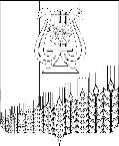 АДМИНИСТРАЦИЯ ПЕРВОМАЙСКОГО СЕЛЬСКОГО ПОСЕЛЕНИЯ
КУЩЕВСКОГО РАЙОНАПОСТАНОВЛЕНИЕот  03.03.2021                                                                                       № 33поселок ПервомайскийОб утверждении Порядка участия представителей Первомайского сельского поселения Кущевского района  в органах управления автономной некоммерческой организацииВ соответствии с пунктом 5 статьи 10 Федерального закона от 12 января 1996 года № 7-ФЗ «О некоммерческих организациях» п о  с т а н о в л я ю:1. Утвердить Порядок участия представителей  Первомайского сельского поселения Кущевского района в органах управления автономной некоммерческой организации (приложение 1).2. Утвердить Форму отчета представителя Первомайского сельского поселения Кущевского района в органе управления автономной некоммерческой организации (приложение  2).3. Общему отделу администрации Первомайского сельского поселения Кущевского района (Дмитриченко) обеспечить обнародование и размещение настоящего постановления на официальном сайте администрации Первомайского сельского поселения Кущевского района в сети «Интернет».4. Контроль за выполнением настоящего постановления оставляю за собой.5. Настоящее постановление вступает в силу со дня обнародования.Глава Первомайского сельского поселенияКущевского района                                                                             М.Н.ПоступаевПриложение  1УТВЕРЖДЕНпостановлением администрации Первомайскогосельского поселенияКущевского районаот 03.03.2021 г. № 33ПОРЯДОКучастия представителей Первомайского сельского поселения Кущевского района  в органах управления автономной некоммерческой  организации1. Общие положения1.1. Настоящий Порядок разработан в соответствии с Гражданским кодексом Российской Федерации, Федеральным законом от 12 января 1996 года № 7-ФЗ «О некоммерческих организациях» и определяет процедуру отбора и порядок деятельности представителей Первомайского сельского поселения Кущевского района в органах управления автономной некоммерческой организации, учредителем которой является Первомайское сельское поселение Кущевского района (далее - автономная некоммерческая организация).1.2. Представителями Первомайского сельского поселения Кущевского района в органах управления автономной некоммерческой организации (далее - представители Первомайского сельского поселения Кущевского района) могут быть:- лица, замещающие муниципальные должности Первомайского сельского поселения Кущевского района;- лица, замещающие должности муниципальной службы Первомайского сельского поселения Кущевского района;- иные лица, действующие в соответствии с договором о представлении интересов Первомайского сельского поселения Кущевского района в органах управления автономной некоммерческой организации (далее - договор) и настоящим Порядком (далее - профессиональные поверенные).1.3. Целями участия представителей Первомайского сельского поселения Кущевского района в органах управления автономной некоммерческой организации являются:- эффективное управление автономной некоммерческой организацией;- обеспечение соблюдения норм действующих нормативных правовых актов в деятельности автономной некоммерческой организации;- защита интересов Первомайского сельского поселения Кущевского района при принятии решений органами управления автономной некоммерческой организации;- получение необходимой информации о деятельности автономной некоммерческой организации в соответствии с действующим законодательством.- обеспечение проведения мероприятий, направленных на достижение целей создания автономной некоммерческой организации.2. Порядок назначенияпредставителей Первомайского сельского поселения Кущевского района2.1. Представители Первомайского сельского поселения Кущевского района из числа лиц, замещающих муниципальные должности Первомайского сельского поселения Кущевского района, лиц, замещающих должности муниципальной службы Первомайского сельского поселения Кущевского района, назначаются главой Первомайского сельского поселения Кущевского района путем издания соответствующего правового акта.Помимо указания на назначаемое лицо правовой акт администрации Первомайского сельского поселения Кущевского района должен содержать сведения о сроке наделения полномочиями по представлению Первомайского сельского поселения Кущевского района в соответствующем органе управления автономной некоммерческой организации.2.2. Договор с гражданином Российской Федерации, не замещающим муниципальную должность Первомайского сельского поселения Кущевского района или должность муниципальной службы Первомайского сельского поселения Кущевского района, заключается с администрацией Первомайского сельского поселения Кущевского района.Администрацией Первомайского сельского поселения Кущевского района при заключении договора обеспечивает включение в него следующих условий:наименование автономной некоммерческой организации и органа управления, в которых гражданин уполномочивается представлять Первомайское сельское поселение Кущевского района ;срок, на который заключается договор;указание на безвозмездный характер заключаемого договора;права и обязанности представителя Первомайского сельского поселения Кущевского района;права и обязанности администрации Первомайского сельского поселения  Кущевского района;порядок и основания прекращения договора.3. Требования к порядкуосуществления действий представителейПервомайского сельского поселения Кущевского района3.1. Представитель Первомайского сельского поселения Кущевского района осуществляет голосование по вопросам повестки дня заседания органов управления автономной некоммерческой организации либо руководствуясь указаниями администрации Первомайского сельского поселения Кущевского района  (в случае, указанном в пункте 3.2 Порядка), либо по собственному усмотрению с учетом соблюдения интересов Первомайского сельского поселения Кущевского района. 3.2. Обязательному письменному согласованию с администрацией Первомайского сельского поселения Кущевского района подлежит голосование представителя Первомайского сельского поселения Кущевского района (за исключением представителя Первомайского сельского поселения Кущевского района, являющегося лицом, замещающим муниципальную должность Первомайского сельского поселения Кущевского района) по вопросам, указанным в пункте 3 статьи 29 Федерального закона от 12 января 1996 г. № 7-ФЗ «О некоммерческих организациях», отнесенным к исключительной компетенции высшего органа управления автономной некоммерческой организации.Не позднее чем за пять рабочих дней до даты проведения заседания органа управления автономной некоммерческой организации (далее - заседание), а в случае, если уведомление о проведении заседания получено представителем Первомайского сельского поселения Кущевского района менее чем за пять рабочих дней до даты его проведения, - в течение одного рабочего дня представитель Первомайского сельского поселения Кущевского района представляет лично либо направляет с использованием факсимильной связи (электронной почты) с последующим представлением оригиналов документов в администрацию Первомайского сельского поселения Кущевского района повестку дня заседания (извещение о проведении заседания), представленные автономной некоммерческой организацией документы, необходимые для рассмотрения включенных в повестку дня заседания вопросов, а также свои предложения по голосованию.На основании полученных от представителя Первомайского сельского поселения Кущевского района материалов и его письменного мнения администрация Первомайского сельского поселения Кущевского района не позднее двух рабочих дней после поступления материалов либо в день их поступления, если уведомление представителя Первомайского сельского поселения Кущевского района получено с опозданием, направляет представителю Первомайского сельского поселения Кущевского района письменные указания по голосованию на заседании органа управления автономной некоммерческой организации. При отсутствии письменных указаний представитель Первомайского сельского поселения Кущевского района голосует в соответствии с предложениями, направленными им ранее в администрацию Первомайского сельского поселения Кущевского района.3.3. Иные полномочия представителей Первомайского сельского поселения Кущевского района осуществляются ими в порядке, предусмотренном законодательством Российской Федерации и законодательством Краснодарского края, с учетом соблюдения интересов Первомайского сельского поселения Кущевского района.3.4. Представитель Первомайского сельского поселения Кущевского района обязан:3.4.1. Лично участвовать в работе органов управления автономной некоммерческой организации, в которые он назначен, и не может делегировать свои полномочия иным лицам, в том числе замещающим его по месту основной работы.3.4.2. Неукоснительно выполнять письменные указания администрации Первомайского сельского поселения Кущевского района по голосованию на заседании (за исключением представителя Первомайского сельского поселения Кущевского района, являющегося лицом, замещающим муниципальную должность Первомайского сельского поселения Кущевского района ).3.4.3. Представлять в администрацию Первомайского сельского поселения Кущевского района необходимую информацию и предложения по вопросам компетенции органов управления автономной некоммерческой организации в сроки, установленные настоящим Порядком, а также по требованию администрации Первомайского сельского поселения Кущевского района.3.4.4. В соответствии с главой 4 настоящего Порядка отчитываться о своей деятельности.3.5. Представитель Первомайского сельского поселения Кущевского района не вправе:3.5.1. Разглашать информацию о деятельности автономной некоммерческой организации.3.5.2. Использовать свое положение и полученную информацию о деятельности автономной некоммерческой организации в личных интересах, а также в интересах третьих лиц.4. Порядок отчетностипредставителей Первомайского сельского поселения Кущевского района4.1. Ежегодно, до 1 мая, представители Первомайского сельского поселения Кущевского района представляют в администрацию Первомайского сельского поселения Кущевского района отчет о своей деятельности в органах управления автономной некоммерческой организации, учредителем которой является Первомайское сельское поселение Кущевского района, по форме согласно приложению 2 к настоящему постановлению.5. Порядок прекращения полномочийпредставителя Первомайского сельского поселения Кущевского района5.1. Полномочия представителя Первомайского сельского поселения Кущевского района прекращаются:5.1.1. По истечении срока полномочий в соответствии с правовым актом администрации Первомайского сельского поселения Кущевского района или заключенным договором о представлении интересов Первомайского сельского поселения Кущевского района в органах управления автономной некоммерческой организации.5.1.2. В связи с решением администрации Первомайского сельского поселения Кущевского района о замене представителя.5.1.3. При увольнении представителя Первомайского сельского поселения Кущевского района с занимаемой им муниципальной должности Первомайского сельского поселения Кущевского района или должности муниципальной службы Первомайского сельского поселения Кущевского района.5.1.4. В случае расторжения или прекращения договора о представлении интересов Первомайского сельского поселения Кущевского района в органах управления автономной некоммерческой организации.5.1.5. В случае ликвидации или прекращения деятельности автономной некоммерческой организации при ее реорганизации.5.2. Замена представителя Первомайского сельского поселения Кущевского района осуществляется в случае:отказа представителя Первомайского сельского поселения Кущевского района от участия в органах управления автономной некоммерческой организации;систематического (два раза и более) неисполнения представителем Первомайского сельского поселения Кущевского района обязанностей, установленных пунктом 3.4 Порядка.5.3. Решение о замене лица, замещающего муниципальную должность Первомайского сельского поселения Кущевского района, являющегося представителем Первомайского сельского поселения Кущевского района, либо решение о замене муниципального служащего Первомайского сельского поселения Кущевского района, являющегося представителем Первомайского сельского поселения Кущевского района, принимается в форме правового акта администрации Первомайского сельского поселения Кущевского района, которым прекращаются полномочия одного муниципального служащего Первомайского сельского поселения Кущевского района и назначается иной муниципальный служащий Первомайского сельского поселения Кущевского района в качестве представителя Первомайского сельского поселения Кущевского района.5.4. Решение о замене гражданина, являющегося представителем Первомайского сельского поселения Кущевского района и действующего на основании договора, принимается в случае расторжения или прекращения договора о представлении интересов Первомайского сельского поселения Кущевского района в органах управления автономной некоммерческой организации.5.5. В случае прекращения полномочий представителя Первомайского сельского поселения Кущевского района  по основаниям, указанным в подпунктах 5.1.1 - 5.1.4 пункта 5.1 Порядка, администрация Первомайского сельского поселения Кущевского района в течение семи календарных дней уведомляет об этом автономную некоммерческую организацию, а также предпринимает действия, необходимые для включения в органы управления автономной некоммерческой организации иного лица, уполномоченного представлять Первомайского сельского поселения Кущевского района в органах управления автономной некоммерческой организации.Приложение  2УТВЕРЖДЕНАпостановлениемадминистрации Первомайскогосельского поселенияКущевского районаот ____________ г. №____Форма отчета представителей Первомайского сельского поселения Кущевского района в органе управления автономной некоммерческой организации Раздел 1. Общие сведенияРаздел 2. Деятельность представителя Первомайского сельского поселения Кущевского района  в органе управления автономной некоммерческой организации за отчетный периодЛИСТ СОГЛАСОВАНИЯпроекта постановления администрации Первомайского сельского поселения Кущёвского района от  ________ №____ «Об утверждении Порядка участия представителей Первомайского сельского поселения Кущевского района  в органах управления автономной некоммерческой организации»Проект  подготовлен и внесен:Специалист 1 категории общего отдела администрации                                                                            В.В.РязановаПроект согласован:Заместитель главы Первомайского сельского поселенияКущевского района                                                                              С.Г.ЕмельяновОбщим отделом администрацииНачальник отдела			                                              И.И.ДмитриченкоНаименование автономной некоммерческой организацииЮридический адрес автономной некоммерческой организацииНаименование органа управления автономной некоммерческой организацииОтчет за период с ________ по ________Ф.И.О. представителя Первомайского сельского поселения Кущевского района  в органе управления автономной некоммерческой организацииРеквизиты постановления администрации  Первомайского сельского поселения Кущевского района  о назначении представителем Первомайского сельского поселения Кущевского района  в органе управления автономной некоммерческой организации (номер и дата)Реквизиты договора о представлении интересов Первомайского сельского поселения Кущевского района  в органе управления автономной некоммерческой организации (номер и дата)Дата проведения заседания органа управленияВопросы повестки дня заседания органа управленияПозиция представителя Первомайского сельского поселения Кущевского района  Указания, полученные от администрации Первомайского сельского поселения Кущевского района  Результат голосования